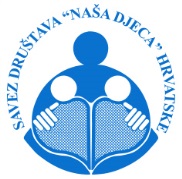 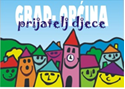 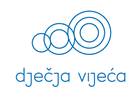 PRIJAVA NA JAVNI POZIV ZA NAGRADU EMIL PARAVINAROK ZA PRIJAVU: 20. studenoga 2021.IME I PREZIME: DOB: IME I PREZIME SKRBNIKA, SRODSTVO I KONTAKTI (e-mail adresa, broj telefona): TKO PRIJAVLJUJE KANDIDATA ZA NAGRADU:_______________________________________________________________________KATEGORIJA (označiti):DIJETE POJEDINAČNO        SKUPINA DJECEOPIŠITE NA KOJI NAČIN PROMIČETE VRIJEDNOSTI U PODRUČJU AKTIVNE DJEČJE PARTICIPACIJE:PRILAŽEMO OSTALE MATERIJALE UZ KANDIDATURU (navesti dokumentaciju koju prilažete kao dokaz):